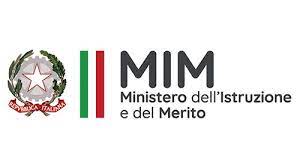 Istituto di Istruzione Superiore “Arturo Prever”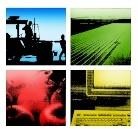 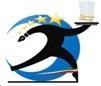 Sede Alberghiero: Via Carlo Merlo n. 2 - 10064 Pinerolo (TO) TEL. 0121.72402 Sede coordinata Agrario Viale Europa, 28-10060 Osasco (TO) TEL. 0121.541010Sito internet: www. prever. edu. i t e-mail: prever@prever.edu.itPosta Certificata: Tois044009@pec.istruzione.it                                      DOMANDA DI ISCRIZIONE                          sezione SERALE – percorso di 2° livello           Indirizzo: Servizi per l’Enogastronomia e l’Ospitalità Alberghiera                                  Codice meccanografico: TORH04450TAl Dirigente ScolasticoDell’Istituto di Istruzione Superiore “A. Prever” - Via C. Merlo, 210064 – Pinerolo (TO)    l	sottoscritt 	(cognome e nome)Codice fiscale:  	                                                                          CHIEDEL’ISCRIZIONE PER L’ANNO SCOLASTICO 20___ /20___Per il seguente periodo didattico:* La classe sarà attivata in presenza di un numero congruo di richiesteIL RICONOSCIMENTO DEI CREDITI in ingresso  ai fini della stipula del patto formativo individuale (riservandosi di allegare la eventuale relativa documentazione). A tal fine, in base alle norme sullo snellimento dell’attività amministrativa, consapevole delle responsabilità cui va incontro in caso di dichiarazione non rispondente al vero,                                             DICHIARA DIEssere nat 	a 	(Prov. 	) Il  	Essere cittadin 	italian 	/ altro (indicare) 	Essere di nazionalità  	Essere residente a 		(Prov. 		) Via /Piazza 	______N. 	Cell.  ___________________   tel. __________________   e-mail   	____________Essere in possesso del seguente titolo di studio: 	__________________________________________________ 	__________________________________________________Chiedere il riconoscimento dei crediti di studio per i quali allega i seguenti documenti: 	__________________________________________________ 	__________________________________________________ 	__________________________________________________ 	___________________________________________________Chiedere il riconoscimento dei crediti lavorativi per i quali allega i seguenti documenti: 	___________________________________________________ 	___________________________________________________ 	___________________________________________________ 	___________________________________________________Non potere frequentare il corso diurno per i seguenti motivi (per i minori di età tra i 16 e 18 anni):__________________________________________________________________________________________________________________________________________________________Firma di autocertificazioneDATA ________________________    FIRMA _______________________________________             CLASSE di INSERIMENTO  ARTICOLAZIONE: ENOGASTRONOMIA CUCINA   Annualità Secondo periodo didattico        (3° e  4° anno) *Inserimento con colloquio preliminare    Annualità Terzo periodo didattico         (5° anno)Inserimento con esame di idoneità per l’attribuzione del credito scolastico del 3°/4°anno(se provenienti da percorsi di studio di diverso indirizzo o centri di formazione professionale)